Средство  массовой  информации для  опубликования   муниципальных  правовых  актови  иной  информационной информацииСпециальный   выпуск  №  173«19» мая 2023 годаУчреждено12.11.2007  года27.04.2023г. №33РОССИЙСКАЯ ФЕДЕРАЦИЯИРКУТСКАЯ ОБЛАСТЬМУНИЦИПАЛЬНОЕ ОБРАЗОВАНИЕ«КУЙТУНСКИЙ РАЙОН»КАРЫМСКОЕ МУНИЦИПАЛЬНОЕ ОБРАЗОВАНИЕАДМИНИСТРАЦИЯПОСТАНОВЛЕНИЕ«ОБ УСТАНОВЛЕНИИ ОСОБОГО ПРОТИВОПОЖАРНОГО РЕЖИМА НА ТЕРРИТОРИИ КАРЫМСКОГО СЕЛЬСКОГО ПОСЕЛЕНИЯ»В связи с повышением уровня пожарной безопасности на территории Иркутской области, в соответствии со ст. 30 Федерального закона от 21 декабря 1994 года № 69 – ФЗ «О пожарной безопасности», Федерального закона от 06 октября . № 131-ФЗ «Об общих принципах организации местного самоуправления в Российской Федерации», ст. 20 Закона Иркутской области от 07 октября 2008 года № 78-оз «О пожарной безопасности в Иркутской области», постановлением Правительства Иркутской области от 26 апреля 2023 года № 361-пп «Об установлении на территории Иркутской области особого противопожарного режима», руководствуясь Уставом Карымского сельского поселения, администрация Карымского сельского поселения ПОСТАНОВЛЯЕТ:1.Установить на территории Карымского сельского поселения с 08-00 часов 29.04.2023 года до 08-00 часов 18.06.2023 года особый противопожарный режим.2.Рекомендовать специалисту по вопросам ЖКХ и пожарной безопасности:2.1.Усилить контроль за обеспечением первичных мер пожарной безопасности в границах Карымского сельского поселения.2.2.Запретить разведение костров на территории Карымского сельского поселения (придомовых территорий, приусадебных земельных участков).2.3.Информировать население об установленных требованиях к обеспечению пожарной безопасности, в том числе и запрету к пользованию открытым огнем.2.4.Создать оперативный штаб на период установления особого противопожарного режима.2.5.Провести на территории поселения противопожарную пропаганду с привлечением работников администрации, добровольцев для распространения наглядной агитации, памяток, бесед на противопожарную тематику.2.6.Организовать сход населения для проведения инструктажей по противопожарной безопасности, по дворовые обходы.2.7.Обеспечить готовность систем оповещения населения в случае возникновения чрезвычайных ситуаций.3.Руководителям объектов всех форм собственности, расположенных на территории Карымского сельского поселения:3.1.Оборудовать водонапорные башни устройствами для забора воды из них пожарными автомобилями.3.2.Организовать круглосуточное дежурство добровольных пожарных дружин.3.3.Убрать несанкционированные свалки мусора с предприятий и прилегающих к ним территорий.3.4.Принять меры по повышению эффективности работы, направленной на обеспечение пожарной безопасности своих объектов, сосредоточив особое внимание тех нарушений требований пожарной безопасности, которые могут повлечь за собой непосредственное возникновение пожара и (или) создают угрозу для жизни и здоровья людей.3.5.Обеспечить строгий контроль над выполнением противопожарных мероприятий.3.6.Организовать разработку и обеспечить реализацию мер пожарной безопасности.3.7.Привести в исправное состояние источники наружного противопожарного водоснабжения.3.8.Создать запас первичных средств пожаротушения, иметь исправную приспособленную технику для целей пожаротушения.3.9.Дополнительно провести инструктаж пожарной безопасности с работниками используя памятки, листовки и другие материалы по пожарной безопасности.3.10.Оказывать необходимую помощь пожарной охране при выполнении возложенных на нее задач. 4.Директору Карымской СОШ – Ващенко Н.Ф., Заведующий детским садом «Сказка» - Ковач О.М., директору «Центра помощи детям, оставшимся без попечения родителей Куйтунского района» – Николаенко Т.А.провести беседы и инструктажи с учащимися по пожарной безопасности.5.Настоящее постановление опубликовать в Муниципальном вестнике и на официальном сайте администрации в сети Интернет.6.Контроль за исполнением настоящего постановления оставляю за собой.Глава Карымского муниципального образованияО.И.Тихонова27.04.2023г. №34РОССИЙСКАЯ ФЕДЕРАЦИЯИРКУТСКАЯ ОБЛАСТЬМУНИЦИПАЛЬНОЕ ОБРАЗОВАНИЕ«КУЙТУНСКИЙ РАЙОН»КАРЫМСКОЕ МУНИЦИПАЛЬНОЕ ОБРАЗОВАНИЕАДМИНИСТРАЦИЯПОСТАНОВЛЕНИЕО МЕРОПРИЯТИЯХ ПО ПРЕДУПРЕЖДЕНИЮ СИТУАЦИЙ, СВЯЗАННЫХ С УГРОЗАМИ ВОЗНИКНОВЕНИЯ ПРИРОДНЫХ ПОЖАРОВ НА ТЕРРИТОРИИ МУНИЦИПАЛЬНОГО ОБРАЗОВАНИЯ «КАРЫМСКОЕ СЕЛЬСКОЕ ПОСЕЛЕНИЕ» В ВЕСЕННЕ-ЛЕТНИЙ ПОЖАРООПАСНЫЙ ПЕРИОД 2023 ГОДАВ соответствии со ст. 30 Федерального закона от 21.12.1994 г. № 69-ФЗ «О пожарной безопасности», ст. 20 Закона Иркутской области от 07.10.2008 г. № 78-оз «О пожарной безопасности в Иркутской области», Федерального закона № 131 от 06.10.2003 года «Об общих принципах организации местного самоуправления в Российской Федерации», Постановление Правительства Иркутской области от 29.04.2023 г. № 361-пп «Об установлении на территории Иркутской области особого противопожарного режима», руководствуясь Уставом муниципального образования Карымского сельского поселенияПОСТАНОВЛЯЮ:1.Создать межведомственные маневренные группы по контролю за пожарной обстановкой на территории Карымского сельского поселения, утвердить их состав, маршруты патрулирования. При необходимости доукомплектовать группы пожарным инвентарём, средствами защиты и связи (прилагается Приложение № 1)2.Закрепить межведомственной маневренной группой два населённых пункта, входящих в состав Карымского сельского поселения (Приложение № 1).3.Закрепить за межведомственной маневренной группой одну единицу техники, предназначенную для патрулирования (Приложение № 1).4.Контроль за выполнением настоящего постановления оставляю за собой.Глава Карымского муниципального образованияО.И.ТихоноваПриложение № 1к постановлению главыКарымского МО№ 18от "27" 04 2023 годаУтверждаю глава Карымского МО:Тихонова О.ИСостав межведомственных маневренных групп по контролю за пожарной обстановкой на территории Карымского сельского поселения.05.04.2023г. №12РОССИЙСКАЯ ФЕДЕРАЦИЯИРКУТСКАЯ ОБЛАСТЬМУНИЦИПАЛЬНОЕ ОБРАЗОВАНИЕ«КУЙТУНСКИЙ РАЙОН»КАРЫМСКОЕ МУНИЦИПАЛЬНОЕ ОБРАЗОВАНИЕДУМАРЕШЕНИЕ«О ВНЕСЕНИИ ИЗМЕНЕНИЙ И ДОПОЛНЕНИЙ В УСТАВКАРЫМСКОГО МУНИЦИПАЛЬНОГО ОБРАЗОВАНИЯ»В соответствии со ст. 7, 35, 44 Федерального закона №131-ФЗ от 06.10.2003 года «Об общих принципах организации местного самоуправления в Российской Федерации», в целях приведения Устава Карымского муниципального образования в соответствие с федеральным и региональным законодательством, руководствуясь ст.41 Устава Карымского муниципального образования, Дума Карымского муниципального образованияРЕШИЛА:1.Внести в Устав Карымского муниципального образования следующие изменения:1.1.в абзаце 1 части 5 статьи 11. Местный референдум слова «Избирательная комиссия Поселения» заменить словами «избирательная комиссия, организующая подготовку и проведение выборов в органы местного самоуправления, местного референдума»;1.1.1.в абзаце 4 части 5 статьи 11. Местный референдум слова «Избирательная комиссия Поселения» заменить словами «избирательная комиссия, организующая подготовку и проведение выборов в органы местного самоуправления, местного референдума»;1.2.в абзаце втором части 4.1 статьи 31. Глава Поселения слова «настоящим Федеральным законом» заменить на слова «Федеральным законом от 06.10.2003 №131-ФЗ «Об общих принципах организации местного самоуправления в Российской Федерации»»;1.3.статью 39. Избирательная комиссия Карымского муниципального образования признать утратившей силу;1.4.в части 3 статьи 48. Муниципальная служба в Поселении слова «председатель Избирательной комиссии Поселения» исключить;1.5.в абзаце 3 части 4 статьи 52. Владение, пользование и распоряжение муниципальным имуществом слова «федеральным законом» заменить на слова «Федеральным законом от 06.10.2003 №131-ФЗ «Об общих принципах организации местного самоуправления в Российской Федерации»».2.В порядке, установленном Федеральным законом от 21.07.2005 года №97-ФЗ «О государственной регистрации Уставов муниципальных образований», предоставить муниципальный правовой акт о внесении изменении в Устав Карымского муниципального образования на государственную регистрацию в Управление Министерства юстиции Российской Федерации по Иркутской области в течение 15 дней со дня его принятия. 3.Главе Карымского муниципального образования опубликовать муниципальный правовой акт Карымского муниципального образования после государственной регистрации в течение 7 дней и направить в Управление Министерства юстиции Российской Федерации по Иркутской области сведения об источнике и о дате официального опубликования (обнародования) муниципального правового акта Карымского муниципального образования для включения указанных сведений в государственный реестр уставов муниципальных образований Иркутской области в 10-дневный срок.4.Настоящее решение вступает в силу после государственной регистрации и опубликования в «Муниципальном вестнике».Председатель ДумыГлава Карымского сельского поселенияО.И.Тихонова05.04.2023г. №13РОССИЙСКАЯ ФЕДЕРАЦИЯИРКУТСКАЯ ОБЛАСТЬМУНИЦИПАЛЬНОЕ ОБРАЗОВАНИЕ«КУЙТУНСКИЙ РАЙОН»КАРЫМСКОЕ МУНИЦИПАЛЬНОЕ ОБРАЗОВАНИЕДУМАРЕШЕНИЕ«ОБ УТВЕРЖДЕНИИ ПОЛОЖЕНИЯ «ОБ ОРГАНИЗАЦИИДЕЯТЕЛЬНОСТИ ОРГАНА МЕСТНОГО САМОУПРАВЛЕНИЯКАРЫМСКОГО МУНИЦИПАЛЬНОГО ОБРАЗОВАНИЯ ПОВЫЯВЛЕНИЮ БЕСХОЗЯЙНЫХ НЕДВИЖИМЫХ ВЕЩЕЙИ ПРИНЯТИЮ ИХ В МУНИЦИПАЛЬНУЮ СОБСТВЕННОСТЬКАРЫМСКОГО МУНИЦИПАЛЬНОГО ОБРАЗОВАНИЯ»»В соответствии со статьей 225 Гражданского кодекса Российской Федерации, руководствуясь статьей 24 Устава Карымского муниципального образования, Дума Карымского муниципального образованияРЕШИЛА:1.Утвердить прилагаемое Положение «Об организации деятельности органа местного самоуправления Карымского муниципального образования по выявлению бесхозяйных недвижимых вещей и принятию их в муниципальную собственность Карымского муниципального образования».2.Опубликовать настоящее решение в Муниципальном вестнике и разместить на официальном сайте администрации Карымского сельского поселения www.карымск.рф в информационно-телекоммуникационной сети «Интернет».3.Настоящее решение вступает в силу после его официального опубликования.Председатель ДумыГлава Карымского сельского поселенияО.И.ТихоноваПОЛОЖЕНИЕОБ ОРГАНИЗАЦИИ ДЕЯТЕЛЬНОСТИ ОРГАНА МЕСТНОГО САМОУПРАВЛЕНИЯ КАРЫМСКОГО МУНИЦИПАЛЬНОГО ОБРАЗОВАНИЯ ПО ВЫЯВЛЕНИЮ БЕСХОЗЯЙНЫХ НЕДВИЖИМЫХ ВЕЩЕЙ И ПРИНЯТИЮ ИХ В МУНИЦИПАЛЬНУЮ СОБСТВЕННОСТЬ КАРЫМСКОГО МУНИЦИПАЛЬНОГО ОБРАЗОВАНИЯ1.Настоящее Положение регулирует общественные отношения в сфере организации деятельности органа местного самоуправления Карымского муниципального образования (далее – муниципальное образование) по выявлению бесхозяйных недвижимых вещей, находящихся на территории муниципального образования (далее – бесхозяйная недвижимая вещь), принятию бесхозяйных недвижимых вещей в муниципальную собственность Карымского муниципального образования.2.Настоящее Положение распространяется на недвижимое имущество (за исключением земельных участков, судов), которое не имеет собственника или собственник которого неизвестен, либо от права собственности на которое собственник отказался.3.Осуществление действий по выявлению бесхозяйных недвижимых вещей и установлению их собственников, постановке на учет бесхозяйных недвижимых вещей и принятию их в муниципальную собственность муниципального образования осуществляет администрация Карымского муниципального образования (далее – уполномоченный орган).4.Сведения об объекте недвижимого имущества, имеющем признаки бесхозяйной недвижимой вещи (далее – выявленный объект недвижимого имущества), поступают в уполномоченный орган:1) от федеральных органов государственной власти Российской Федерации, органов государственной власти Иркутской области, органов местного самоуправления муниципальных образований Иркутской области;2) от физических и юридических лиц;3) от собственника объекта недвижимого имущества в форме заявления об отказе от права собственности на данный объект;4) в результате проведения инвентаризации муниципального имущества муниципального образования;5) в результате проведения муниципального земельного контроля на территории муниципального образования;6) в результате обследования или осмотра территории муниципального образования должностными лицами уполномоченного органа;7) в иных формах, не запрещенных законодательством.5. К заявлению, указанному в подпункте 3 пункта 4 настоящего Положения, прилагаются:1) копия документа, удостоверяющего личность (для физического лица – собственника объекта недвижимого имущества) либо выписка из Единого государственного реестра юридических лиц (для юридического лица – собственника объекта недвижимого имущества);2) копии правоустанавливающих документов, подтверждающих наличие права собственности у лица, отказывающегося от права собственности на объект недвижимого имущества.6.На основании поступивших сведений, указанных в пункте 4 настоящего Положения, уполномоченный орган в течение 30 календарных дней со дня поступления указанных сведений осуществляет сбор информации, подтверждающей, что выявленный объект недвижимого имущества не имеет собственника, или его собственник неизвестен, или от права собственности на него собственник отказался. Для этих целей уполномоченный орган:1) рассматривает поступившие сведения, в том числе заявления собственников объектов недвижимого имущества об отказе от права собственности на данные объекты;2) проверяет наличие информации о выявленном объекте недвижимого имущества в реестре муниципального имущества муниципального образования;3) организует осмотр выявленного объекта недвижимого имущества с выездом на место. Сведения о выявленном объекте недвижимого имущества, установленные в результате осмотра, отражаются в акте, который подписывается должностным лицом уполномоченного органа, проводившем осмотр;4) направляет запрос в федеральный орган исполнительной власти, осуществляющий государственный кадастровый учет и государственную регистрацию прав на недвижимое имущество (далее – орган регистрации прав), для получения выписки из Единого государственного реестра недвижимости на выявленный объект недвижимого имущества;5) направляет запросы в государственные органы (организации), осуществлявшие регистрацию прав на недвижимое имущество до введения в действие Федерального закона от 21 июля 1997 года № 122-ФЗ «О государственной регистрации прав на недвижимое имущество и сделок с ним» и до начала деятельности учреждения юстиции по государственной регистрации прав на недвижимое имущество и сделок с ним на территории Иркутской области, для получения документа, подтверждающего, что право собственности на выявленный объект недвижимого имущества не было зарегистрировано указанными государственными органами (организациями);6) направляет запросы в федеральный орган исполнительной власти, уполномоченный на ведение реестра федерального имущества, орган исполнительной власти Иркутской области, уполномоченный на ведение реестра государственной собственности Иркутской области, орган местного самоуправления муниципального образования Иркутской области, уполномоченный на ведение реестра муниципального имущества муниципального образования Иркутской области, для получения документов, подтверждающих, что выявленный объект недвижимого имущества не учтен в реестре федерального имущества, реестре государственной собственности Иркутской области и реестре муниципального имущества муниципального образования Иркутской области;7) опубликовывает в средствах массовой информации и размещает на официальном сайте муниципального образования в информационно-телекоммуникационной сети «Интернет» сведения о выявленном объекте недвижимого имущества и о розыске собственника указанного имущества.7.Действия, указанные в подпунктах 2, 5–7 пункта 6 настоящего Положения, уполномоченным органом не осуществляются, если в уполномоченный орган поступило заявление собственника объекта недвижимого имущества об отказе от права собственности на данный объект.8.Если в результате действий, указанных в пункте 6 настоящего Положения, будет установлено, что выявленный объект недвижимого имущества не имеет собственника, или его собственник неизвестен, или от права собственности на него собственник отказался, то уполномоченный орган принимает решение о постановке на учет бесхозяйной недвижимой вещи в органе регистрации прав, которое оформляется правовым актом уполномоченного органа.9. Решение, указанное в пункте 8 Положения, принимается уполномоченным органом не ранее 30 календарных дней со дня опубликования и размещения сведений в соответствии с подпунктом 7 пункта 6 настоящего Положения.10.В целях постановки бесхозяйных недвижимых вещей на учет в органе регистрации прав уполномоченный орган на основании решения, указанного в пункте 8 настоящего Положения:1) обеспечивает подготовку документов, необходимых для постановки на учет бесхозяйных недвижимых вещей;2) направляет заявление о постановке на учет бесхозяйных недвижимых вещей и документы, указанные в подпункте 1 настоящего пункта, в орган регистрации прав в соответствии с законодательством.11.По истечении года со дня постановки бесхозяйной недвижимой вещи на учет в органе регистрации прав уполномоченный орган вправе принять решение об обращении в суд с требованием о признании права муниципальной собственности на эту вещь, при одновременном соблюдении следующих условий:1) соответствие бесхозяйной недвижимой вещи требованиям части 1 статьи 50 Федерального закона от 6 октября 2003 года № 131-ФЗ «Об общих принципах организации местного самоуправления в Российской Федерации»;2) наличие в бюджете муниципального образования денежных средств для оформления права муниципальной собственности на бесхозяйную недвижимую вещь и на ее содержание.12.На основании вступившего в законную силу решения суда о признании права муниципальной собственности на бесхозяйную недвижимую вещь уполномоченный орган:1) осуществляет действия в целях государственной регистрации права муниципальной собственности на объект недвижимого имущества;2) в течение 10 рабочих дней со дня государственной регистрации права муниципальной собственности на объект недвижимого имущества принимает решение о включении объекта недвижимого имущества в реестр муниципального имущества муниципального образования и вносит соответствующие изменения в указанный реестр.14.04.2023г. №14РОССИЙСКАЯ ФЕДЕРАЦИЯИРКУТСКАЯ ОБЛАСТЬМУНИЦИПАЛЬНОЕ ОБРАЗОВАНИЕ«КУЙТУНСКИЙ РАЙОН»КАРЫМСКОЕ МУНИЦИПАЛЬНОЕ ОБРАЗОВАНИЕДУМАРЕШЕНИЕО ВНЕСЕНИИ ИЗМЕНЕНИЙ В РЕШЕНИЕ ДУМЫ КАРЫМСКОГО СЕЛЬСКОГО ПОСЕЛЕНИЯ ОТ 27.12.2022Г. № 7 «О БЮДЖЕТЕ КАРЫМСКОГОСЕЛЬСКОГО ПОСЕЛЕНИЯ НА 2023 ГОД И НА ПЛАНОВЫЙ ПЕРИОД 2024 И 2025 ГОДОВ»Руководствуясь статьей 184.1 Бюджетного Кодекса Российской Федерации, на основании проекта закона Иркутской области «Об областном бюджете на 2023 год и на плановый период 2024 и 2025 годов», Уставом Карымского муниципального образования, Дума   Карымского сельского поселенияРЕШИЛА:1.Внести следующие изменения в решение Думы 27.12.2022г. №7 «О бюджете Карымского сельского поселения на 2023год и плановый период 2024-2025 гг.»1.1.Утвердить:-прогнозируемый общий объем доходов бюджета поселения в сумме 36519 847,93 рублей, из них объем межбюджетных трансфертов, получаемых из других бюджетов бюджетной системы Российской Федерации в сумме 33772907,93 рублей;-общий объем расходов на 2023г.  бюджета поселения в сумме 37051 273,07 рублей. Установить размер дефицита местного бюджета на 2023 год составил в сумме 531 425,14 рублей или 19% утвержденного объема доходов бюджета поселения без учета утвержденного объема безвозмездных поступлений, с учетом остатков средств на счетах по учету средств бюджета. Установить, что превышение дефицита бюджета поселения на 2023 год над ограничениями, установленными ст.92.1 БК РФ, осуществлено в пределах суммы снижения остатков средств на счетах по учету средств бюджета в объеме 531425,14 рублей. 1.2.Пункт 1.1. изложить в следующей редакции:«10 Утвердить объем бюджетных ассигнований дорожного фонда Карымского сельского поселения:на 2023 год в сумме 1251037,48 рублей;на 2024 год в сумме 1089040,00 рублей;на 2025 год в сумме 1149950,00 рублей.2.Приложения № 1;2;4;6;7 изложить в новой редакции (прилагаются).3.Данное решение опубликовать в Муниципальном вестнике Карымского сельского поселения.4.Настоящее решение вступает в силу с момента опубликования в Муниципальном вестнике.Председатель ДумыГлава Карымского сельского поселенияО.И.ТихоноваПриложение №1к решению Думы Карымского сельского поселения «О бюджете Карымского сельского поселения на 2023 год и на плановый период 2024 и 2025 годов»от 14 апреля 2023года № 14Прогнозируемые доходы Карымского сельского поселения на 2023 годПриложение №2к решению Думы Карымского сельского поселения «О бюджете Карымского сельского поселения на 2023 год и на плановый период 2024 и 2025 годов»от 14 апреля 2023года № 14Распределение бюджетных ассигнований по разделам и подразделам классификации расходов бюджета Карымского сельского поселения на 2023 год. Приложение №4к решению Думы Карымского сельского поселения «О бюджете Карымского сельского поселения на 2023 год и на плановый период 2024 и 2025 годов»от 14 апреля 2023года № 14Источники внутреннего финансирования дефицита бюджета Карымского муниципального образования на 2023 годПриложение №4.1к решению Думы Карымского сельского поселения «О бюджете Карымского сельского поселения на 2023 год и на плановый период 2024 и 2025 годов»от 14 апреля 2023года № 14Источники внутреннего финансирования дефицита бюджета Карымского муниципального образования на 2024-2025 годыПриложение №6к решению Думы Карымского сельского поселения «О бюджете Карымского сельского поселения на 2023 год и на плановый период 2024 и 2025 годов»от 14 апреля 2023года № 14Распределение бюджетных ассигнований по разделам, подразделам, целевым статьям и видам расходов классификации расходов бюджета Карымского сельского поселения на 2023 год.Приложение №7к решению Думы Карымского сельского поселения «О бюджете Карымского сельского поселения на 2023 год и на плановый период 2024 и 2025 годов»от 14 апреля 2023года № 14Распределение бюджетных ассигнований по разделам, подразделам, целевым статьям и видам расходов классификации расходов бюджетов в ведомственной структуре расходов Карымского сельского поселения на 2023 годНаименование межведомственных маневренных группСостав межведомственных маневренных группНаселённые пункты, на территории которых проходят маршруты патрулированияТехника, предназначенная для патрулированияГруппа № 11.Корниенко Е.С – старший группы (тел. 89501258590)2.Капориков Леонид Андреевич1.село Карымск2.ст. КимильтейЗИЛ-131УТВЕРЖДЕНОРешением Думы Карымскогомуниципального образования от «05» апреля 2023г.№13НаименованиеНаименованиеНаименованиеКод бюджетной Код бюджетной Сумма руб.2023г.классификацииклассификацииСумма руб.2023г.НАЛОГОВЫЕ И НЕНАЛОГОВЫЕ ДОХОДЫНАЛОГОВЫЕ И НЕНАЛОГОВЫЕ ДОХОДЫНАЛОГОВЫЕ И НЕНАЛОГОВЫЕ ДОХОДЫНАЛОГОВЫЕ И НЕНАЛОГОВЫЕ ДОХОДЫНАЛОГОВЫЕ И НЕНАЛОГОВЫЕ ДОХОДЫ100 1 00 00000 00 0000 000100 1 00 00000 00 0000 0002 746 940,00НАЛОГИ НА ПРИБЫЛЬ, ДОХОДЫ100 1 01 00000 00 0000 000100 1 01 00000 00 0000 0001 200 700Налог на доходы физических лиц100 1 01 02000 01 0000 110100 1 01 02000 01 0000 1101 200 700Налог на доходы физических лиц, источником которых является налоговый агент, за исключением доходов, в отношении которых исчисление и уплата налога осуществляются в соответствии со статьями 227, 227.1 и 228 Налогового кодекса Российской ФедерацииНалог на доходы физических лиц, источником которых является налоговый агент, за исключением доходов, в отношении которых исчисление и уплата налога осуществляются в соответствии со статьями 227, 227.1 и 228 Налогового кодекса Российской ФедерацииНалог на доходы физических лиц, источником которых является налоговый агент, за исключением доходов, в отношении которых исчисление и уплата налога осуществляются в соответствии со статьями 227, 227.1 и 228 Налогового кодекса Российской ФедерацииНалог на доходы физических лиц, источником которых является налоговый агент, за исключением доходов, в отношении которых исчисление и уплата налога осуществляются в соответствии со статьями 227, 227.1 и 228 Налогового кодекса Российской ФедерацииНалог на доходы физических лиц, источником которых является налоговый агент, за исключением доходов, в отношении которых исчисление и уплата налога осуществляются в соответствии со статьями 227, 227.1 и 228 Налогового кодекса Российской Федерации100 1 01 02010 01 0000 110100 1 01 02010 01 0000 110Налог на доходы физических лиц, источником которых является налоговый агент, за исключением доходов, в отношении которых исчисление и уплата налога осуществляются в соответствии со статьями 227, 227.1 и 228 Налогового кодекса Российской ФедерацииНалог на доходы физических лиц, источником которых является налоговый агент, за исключением доходов, в отношении которых исчисление и уплата налога осуществляются в соответствии со статьями 227, 227.1 и 228 Налогового кодекса Российской ФедерацииНалог на доходы физических лиц, источником которых является налоговый агент, за исключением доходов, в отношении которых исчисление и уплата налога осуществляются в соответствии со статьями 227, 227.1 и 228 Налогового кодекса Российской ФедерацииНалог на доходы физических лиц, источником которых является налоговый агент, за исключением доходов, в отношении которых исчисление и уплата налога осуществляются в соответствии со статьями 227, 227.1 и 228 Налогового кодекса Российской ФедерацииНалог на доходы физических лиц, источником которых является налоговый агент, за исключением доходов, в отношении которых исчисление и уплата налога осуществляются в соответствии со статьями 227, 227.1 и 228 Налогового кодекса Российской Федерации100 1 01 02010 01 0000 110100 1 01 02010 01 0000 110Налог на доходы физических лиц, источником которых является налоговый агент, за исключением доходов, в отношении которых исчисление и уплата налога осуществляются в соответствии со статьями 227, 227.1 и 228 Налогового кодекса Российской ФедерацииНалог на доходы физических лиц, источником которых является налоговый агент, за исключением доходов, в отношении которых исчисление и уплата налога осуществляются в соответствии со статьями 227, 227.1 и 228 Налогового кодекса Российской ФедерацииНалог на доходы физических лиц, источником которых является налоговый агент, за исключением доходов, в отношении которых исчисление и уплата налога осуществляются в соответствии со статьями 227, 227.1 и 228 Налогового кодекса Российской ФедерацииНалог на доходы физических лиц, источником которых является налоговый агент, за исключением доходов, в отношении которых исчисление и уплата налога осуществляются в соответствии со статьями 227, 227.1 и 228 Налогового кодекса Российской ФедерацииНалог на доходы физических лиц, источником которых является налоговый агент, за исключением доходов, в отношении которых исчисление и уплата налога осуществляются в соответствии со статьями 227, 227.1 и 228 Налогового кодекса Российской Федерации100 1 01 02010 01 0000 110100 1 01 02010 01 0000 1101200700Налог на доходы физических лиц, источником которых является налоговый агент, за исключением доходов, в отношении которых исчисление и уплата налога осуществляются в соответствии со статьями 227, 227.1 и 228 Налогового кодекса Российской ФедерацииНалог на доходы физических лиц, источником которых является налоговый агент, за исключением доходов, в отношении которых исчисление и уплата налога осуществляются в соответствии со статьями 227, 227.1 и 228 Налогового кодекса Российской ФедерацииНалог на доходы физических лиц, источником которых является налоговый агент, за исключением доходов, в отношении которых исчисление и уплата налога осуществляются в соответствии со статьями 227, 227.1 и 228 Налогового кодекса Российской ФедерацииНалог на доходы физических лиц, источником которых является налоговый агент, за исключением доходов, в отношении которых исчисление и уплата налога осуществляются в соответствии со статьями 227, 227.1 и 228 Налогового кодекса Российской ФедерацииНалог на доходы физических лиц, источником которых является налоговый агент, за исключением доходов, в отношении которых исчисление и уплата налога осуществляются в соответствии со статьями 227, 227.1 и 228 Налогового кодекса Российской Федерации100 1 01 02010 01 0000 110100 1 01 02010 01 0000 110Налог на доходы физических лиц с доходов, полученных от осуществления деятельности физическими лицами ,зарегистрированными в качестве индивидуальных предпринимателей, нотариусов, занимающихся частной практикой адвокатов, учредивших адвокатские кабинеты и других лиц, занимающихся частной практикой в соответствии со статьей 227 Налогового кодекса Российской ФедерацииНалог на доходы физических лиц с доходов, полученных от осуществления деятельности физическими лицами ,зарегистрированными в качестве индивидуальных предпринимателей, нотариусов, занимающихся частной практикой адвокатов, учредивших адвокатские кабинеты и других лиц, занимающихся частной практикой в соответствии со статьей 227 Налогового кодекса Российской ФедерацииНалог на доходы физических лиц с доходов, полученных от осуществления деятельности физическими лицами ,зарегистрированными в качестве индивидуальных предпринимателей, нотариусов, занимающихся частной практикой адвокатов, учредивших адвокатские кабинеты и других лиц, занимающихся частной практикой в соответствии со статьей 227 Налогового кодекса Российской ФедерацииНалог на доходы физических лиц с доходов, полученных от осуществления деятельности физическими лицами ,зарегистрированными в качестве индивидуальных предпринимателей, нотариусов, занимающихся частной практикой адвокатов, учредивших адвокатские кабинеты и других лиц, занимающихся частной практикой в соответствии со статьей 227 Налогового кодекса Российской ФедерацииНалог на доходы физических лиц с доходов, полученных от осуществления деятельности физическими лицами ,зарегистрированными в качестве индивидуальных предпринимателей, нотариусов, занимающихся частной практикой адвокатов, учредивших адвокатские кабинеты и других лиц, занимающихся частной практикой в соответствии со статьей 227 Налогового кодекса Российской Федерации100 1 01 02020 01 0000 110100 1 01 02020 01 0000 1100Налог на доходы физических лиц с доходов, полученных физическими лицами в соответствии со статьей 228 Налогового кодекса Российской Федерации Налог на доходы физических лиц с доходов, полученных физическими лицами в соответствии со статьей 228 Налогового кодекса Российской Федерации Налог на доходы физических лиц с доходов, полученных физическими лицами в соответствии со статьей 228 Налогового кодекса Российской Федерации Налог на доходы физических лиц с доходов, полученных физическими лицами в соответствии со статьей 228 Налогового кодекса Российской Федерации Налог на доходы физических лиц с доходов, полученных физическими лицами в соответствии со статьей 228 Налогового кодекса Российской Федерации 100 1 01 02030 01 0000 110100 1 01 02030 01 0000 1100Налог на доходы физических лиц в виде фиксированных авансовых платежей с доходов, полученных физическими лицами, являющимися иностранными гражданами, осуществляющими трудовую деятельность по найму у физических лиц на основании патента в соответствии со статьей 227.1 Налогового кодекса Российской ФедерацииНалог на доходы физических лиц в виде фиксированных авансовых платежей с доходов, полученных физическими лицами, являющимися иностранными гражданами, осуществляющими трудовую деятельность по найму у физических лиц на основании патента в соответствии со статьей 227.1 Налогового кодекса Российской ФедерацииНалог на доходы физических лиц в виде фиксированных авансовых платежей с доходов, полученных физическими лицами, являющимися иностранными гражданами, осуществляющими трудовую деятельность по найму у физических лиц на основании патента в соответствии со статьей 227.1 Налогового кодекса Российской ФедерацииНалог на доходы физических лиц в виде фиксированных авансовых платежей с доходов, полученных физическими лицами, являющимися иностранными гражданами, осуществляющими трудовую деятельность по найму у физических лиц на основании патента в соответствии со статьей 227.1 Налогового кодекса Российской ФедерацииНалог на доходы физических лиц в виде фиксированных авансовых платежей с доходов, полученных физическими лицами, являющимися иностранными гражданами, осуществляющими трудовую деятельность по найму у физических лиц на основании патента в соответствии со статьей 227.1 Налогового кодекса Российской Федерации100 1 01 02040 01 0000 110100 1 01 02040 01 0000 1100Налоги на товары (работы, услуги), реализуемые на территории Российской ФедерацииНалоги на товары (работы, услуги), реализуемые на территории Российской ФедерацииНалоги на товары (работы, услуги), реализуемые на территории Российской ФедерацииНалоги на товары (работы, услуги), реализуемые на территории Российской ФедерацииНалоги на товары (работы, услуги), реализуемые на территории Российской Федерации100 1 03 00000 00 0000 000100 1 03 00000 00 0000 000979240Акцизы по подакцизным товарам(продукции), производимым на территории Российской ФедерацииАкцизы по подакцизным товарам(продукции), производимым на территории Российской ФедерацииАкцизы по подакцизным товарам(продукции), производимым на территории Российской ФедерацииАкцизы по подакцизным товарам(продукции), производимым на территории Российской ФедерацииАкцизы по подакцизным товарам(продукции), производимым на территории Российской Федерации100 1 03 02000 01 0000 110100 1 03 02000 01 0000 110979240Доходы от уплаты акцизов на дизельное топливо, подлежащие распределению между бюджетами субъектов Российской Федерации и местными бюджетами с учетом установленных дифференцированных нормативов отчислений в местные бюджетыДоходы от уплаты акцизов на дизельное топливо, подлежащие распределению между бюджетами субъектов Российской Федерации и местными бюджетами с учетом установленных дифференцированных нормативов отчислений в местные бюджетыДоходы от уплаты акцизов на дизельное топливо, подлежащие распределению между бюджетами субъектов Российской Федерации и местными бюджетами с учетом установленных дифференцированных нормативов отчислений в местные бюджетыДоходы от уплаты акцизов на дизельное топливо, подлежащие распределению между бюджетами субъектов Российской Федерации и местными бюджетами с учетом установленных дифференцированных нормативов отчислений в местные бюджетыДоходы от уплаты акцизов на дизельное топливо, подлежащие распределению между бюджетами субъектов Российской Федерации и местными бюджетами с учетом установленных дифференцированных нормативов отчислений в местные бюджеты100 1 03 02231 01 0000 110100 1 03 02231 01 0000 110463820Доходы от уплаты акцизов на моторные масла дизельных и (или) карбюраторных (инжекторных) двигателей, подлежащие распределению между бюджетами субъектов Российской Федерации и местными бюджетами с учетом установленных дифференцированных нормативов отчислений в местные бюджетыДоходы от уплаты акцизов на моторные масла дизельных и (или) карбюраторных (инжекторных) двигателей, подлежащие распределению между бюджетами субъектов Российской Федерации и местными бюджетами с учетом установленных дифференцированных нормативов отчислений в местные бюджетыДоходы от уплаты акцизов на моторные масла дизельных и (или) карбюраторных (инжекторных) двигателей, подлежащие распределению между бюджетами субъектов Российской Федерации и местными бюджетами с учетом установленных дифференцированных нормативов отчислений в местные бюджетыДоходы от уплаты акцизов на моторные масла дизельных и (или) карбюраторных (инжекторных) двигателей, подлежащие распределению между бюджетами субъектов Российской Федерации и местными бюджетами с учетом установленных дифференцированных нормативов отчислений в местные бюджетыДоходы от уплаты акцизов на моторные масла дизельных и (или) карбюраторных (инжекторных) двигателей, подлежащие распределению между бюджетами субъектов Российской Федерации и местными бюджетами с учетом установленных дифференцированных нормативов отчислений в местные бюджеты100 1 03 02241 01 0000 110100 1 03 02241 01 0000 1103220Доходы от уплаты акцизов на автомобильный бензин, подлежащие распределению между бюджетами субъектов Российской Федерации и местными бюджетами с учетом установленных дифференцированных нормативов отчислений в местные бюджетыДоходы от уплаты акцизов на автомобильный бензин, подлежащие распределению между бюджетами субъектов Российской Федерации и местными бюджетами с учетом установленных дифференцированных нормативов отчислений в местные бюджетыДоходы от уплаты акцизов на автомобильный бензин, подлежащие распределению между бюджетами субъектов Российской Федерации и местными бюджетами с учетом установленных дифференцированных нормативов отчислений в местные бюджетыДоходы от уплаты акцизов на автомобильный бензин, подлежащие распределению между бюджетами субъектов Российской Федерации и местными бюджетами с учетом установленных дифференцированных нормативов отчислений в местные бюджетыДоходы от уплаты акцизов на автомобильный бензин, подлежащие распределению между бюджетами субъектов Российской Федерации и местными бюджетами с учетом установленных дифференцированных нормативов отчислений в местные бюджеты100 1 03 02251 01 0000 110100 1 03 02251 01 0000 110573370Доходы от уплаты акцизов на прямогонный бензин, подлежащие распределению между бюджетами субъектов Российской Федерации и местными бюджетами с учетом установленных дифференцированных нормативов отчислений в местные бюджетыДоходы от уплаты акцизов на прямогонный бензин, подлежащие распределению между бюджетами субъектов Российской Федерации и местными бюджетами с учетом установленных дифференцированных нормативов отчислений в местные бюджетыДоходы от уплаты акцизов на прямогонный бензин, подлежащие распределению между бюджетами субъектов Российской Федерации и местными бюджетами с учетом установленных дифференцированных нормативов отчислений в местные бюджетыДоходы от уплаты акцизов на прямогонный бензин, подлежащие распределению между бюджетами субъектов Российской Федерации и местными бюджетами с учетом установленных дифференцированных нормативов отчислений в местные бюджетыДоходы от уплаты акцизов на прямогонный бензин, подлежащие распределению между бюджетами субъектов Российской Федерации и местными бюджетами с учетом установленных дифференцированных нормативов отчислений в местные бюджеты100 1 03 02261 01 0000 110100 1 03 02261 01 0000 110-61170НАЛОГИ НА СОВОКУПНЫЙ ДОХОДНАЛОГИ НА СОВОКУПНЫЙ ДОХОДНАЛОГИ НА СОВОКУПНЫЙ ДОХОДНАЛОГИ НА СОВОКУПНЫЙ ДОХОДНАЛОГИ НА СОВОКУПНЫЙ ДОХОД100 1 05 00000 00 0000 000100 1 05 00000 00 0000 0003000Единый сельскохозяйственный налогЕдиный сельскохозяйственный налогЕдиный сельскохозяйственный налогЕдиный сельскохозяйственный налогЕдиный сельскохозяйственный налог100 1 05 03000 01 0000 110100 1 05 03000 01 0000 1103000Единый сельскохозяйственный налогЕдиный сельскохозяйственный налогЕдиный сельскохозяйственный налогЕдиный сельскохозяйственный налогЕдиный сельскохозяйственный налог100 1 05 03010 01 0000 110100 1 05 03010 01 0000 1103000НАЛОГИ НА ИМУЩЕСТВОНАЛОГИ НА ИМУЩЕСТВОНАЛОГИ НА ИМУЩЕСТВО100 1 06 00000 00 0000 000100 1 06 00000 00 0000 000485 000Налог на имущество физических лицНалог на имущество физических лицНалог на имущество физических лицНалог на имущество физических лицНалог на имущество физических лиц100 1 06 01000 00 0000 110100 1 06 01000 00 0000 11090000Налог на имущество физических лиц, взимаемый по ставкам, применяемых к объектам налогообложения, расположенным в границах сельских поселенийНалог на имущество физических лиц, взимаемый по ставкам, применяемых к объектам налогообложения, расположенным в границах сельских поселенийНалог на имущество физических лиц, взимаемый по ставкам, применяемых к объектам налогообложения, расположенным в границах сельских поселенийНалог на имущество физических лиц, взимаемый по ставкам, применяемых к объектам налогообложения, расположенным в границах сельских поселенийНалог на имущество физических лиц, взимаемый по ставкам, применяемых к объектам налогообложения, расположенным в границах сельских поселений100 1 06 01030 10 0000 110100 1 06 01030 10 0000 11090000Налог на имущество физических лиц, взимаемый по ставкам, применяемых к объектам налогообложения, расположенным в границах сельских поселенийНалог на имущество физических лиц, взимаемый по ставкам, применяемых к объектам налогообложения, расположенным в границах сельских поселенийНалог на имущество физических лиц, взимаемый по ставкам, применяемых к объектам налогообложения, расположенным в границах сельских поселенийНалог на имущество физических лиц, взимаемый по ставкам, применяемых к объектам налогообложения, расположенным в границах сельских поселенийНалог на имущество физических лиц, взимаемый по ставкам, применяемых к объектам налогообложения, расположенным в границах сельских поселений100 1 06 01030 10 0000 110100 1 06 01030 10 0000 11090000Земельный налогЗемельный налогЗемельный налог100 1 06 06000 00 0000 110100 1 06 06000 00 0000 110395 000Земельный налог с организаций, обладающих участком, расположенным в границах сельских поселенийЗемельный налог с организаций, обладающих участком, расположенным в границах сельских поселенийЗемельный налог с организаций, обладающих участком, расположенным в границах сельских поселенийЗемельный налог с организаций, обладающих участком, расположенным в границах сельских поселенийЗемельный налог с организаций, обладающих участком, расположенным в границах сельских поселений100 1 06 06030 00 0000 110100 1 06 06030 00 0000 110Земельный налог с организаций, обладающих участком, расположенным в границах сельских поселенийЗемельный налог с организаций, обладающих участком, расположенным в границах сельских поселенийЗемельный налог с организаций, обладающих участком, расположенным в границах сельских поселенийЗемельный налог с организаций, обладающих участком, расположенным в границах сельских поселенийЗемельный налог с организаций, обладающих участком, расположенным в границах сельских поселений100 1 06 06030 00 0000 110100 1 06 06030 00 0000 110320 000Земельный налог с организаций, обладающих участком, расположенным в границах сельских поселенийЗемельный налог с организаций, обладающих участком, расположенным в границах сельских поселенийЗемельный налог с организаций, обладающих участком, расположенным в границах сельских поселенийЗемельный налог с организаций, обладающих участком, расположенным в границах сельских поселенийЗемельный налог с организаций, обладающих участком, расположенным в границах сельских поселений100 1 06 06030 00 0000 110100 1 06 06030 00 0000 110Земельный налог с организаций, обладающих участком, расположенным в границах сельских поселенийЗемельный налог с организаций, обладающих участком, расположенным в границах сельских поселенийЗемельный налог с организаций, обладающих участком, расположенным в границах сельских поселенийЗемельный налог с организаций, обладающих участком, расположенным в границах сельских поселенийЗемельный налог с организаций, обладающих участком, расположенным в границах сельских поселений100 1 06 06033 10 0000 110100 1 06 06033 10 0000 110320 000Земельный налог с организаций, обладающих участком, расположенным в границах сельских поселенийЗемельный налог с организаций, обладающих участком, расположенным в границах сельских поселенийЗемельный налог с организаций, обладающих участком, расположенным в границах сельских поселенийЗемельный налог с организаций, обладающих участком, расположенным в границах сельских поселенийЗемельный налог с организаций, обладающих участком, расположенным в границах сельских поселений100 1 06 06033 10 0000 110100 1 06 06033 10 0000 110Земельный налог с организаций, обладающих участком, расположенным в границах сельских поселенийЗемельный налог с организаций, обладающих участком, расположенным в границах сельских поселенийЗемельный налог с организаций, обладающих участком, расположенным в границах сельских поселенийЗемельный налог с организаций, обладающих участком, расположенным в границах сельских поселенийЗемельный налог с организаций, обладающих участком, расположенным в границах сельских поселений100 1 06 06033 10 0000 110100 1 06 06033 10 0000 110Земельный налог с физических лиц, обладающих участком, расположенным в границах сельских поселенийЗемельный налог с физических лиц, обладающих участком, расположенным в границах сельских поселенийЗемельный налог с физических лиц, обладающих участком, расположенным в границах сельских поселенийЗемельный налог с физических лиц, обладающих участком, расположенным в границах сельских поселенийЗемельный налог с физических лиц, обладающих участком, расположенным в границах сельских поселений100 1 06 06040 00 0000 110100 1 06 06040 00 0000 11075000Земельный налог с физических лиц, обладающих участком, расположенным в границах сельских поселенийЗемельный налог с физических лиц, обладающих участком, расположенным в границах сельских поселенийЗемельный налог с физических лиц, обладающих участком, расположенным в границах сельских поселенийЗемельный налог с физических лиц, обладающих участком, расположенным в границах сельских поселенийЗемельный налог с физических лиц, обладающих участком, расположенным в границах сельских поселений100 1 06 06040 00 0000 110100 1 06 06040 00 0000 110Земельный налог с физических лиц, обладающих участком, расположенным в границах сельских поселенийЗемельный налог с физических лиц, обладающих участком, расположенным в границах сельских поселенийЗемельный налог с физических лиц, обладающих участком, расположенным в границах сельских поселенийЗемельный налог с физических лиц, обладающих участком, расположенным в границах сельских поселенийЗемельный налог с физических лиц, обладающих участком, расположенным в границах сельских поселений100 1 06 06040 00 0000 110100 1 06 06040 00 0000 110Земельный налог с физических лиц, обладающих участком, расположенным в границах сельских поселенийЗемельный налог с физических лиц, обладающих участком, расположенным в границах сельских поселенийЗемельный налог с физических лиц, обладающих участком, расположенным в границах сельских поселенийЗемельный налог с физических лиц, обладающих участком, расположенным в границах сельских поселенийЗемельный налог с физических лиц, обладающих участком, расположенным в границах сельских поселений100 1 06 06043 10 0000 110100 1 06 06043 10 0000 11075000Земельный налог с физических лиц, обладающих участком, расположенным в границах сельских поселенийЗемельный налог с физических лиц, обладающих участком, расположенным в границах сельских поселенийЗемельный налог с физических лиц, обладающих участком, расположенным в границах сельских поселенийЗемельный налог с физических лиц, обладающих участком, расположенным в границах сельских поселенийЗемельный налог с физических лиц, обладающих участком, расположенным в границах сельских поселений100 1 06 06043 10 0000 110100 1 06 06043 10 0000 110Земельный налог с физических лиц, обладающих участком, расположенным в границах сельских поселенийЗемельный налог с физических лиц, обладающих участком, расположенным в границах сельских поселенийЗемельный налог с физических лиц, обладающих участком, расположенным в границах сельских поселенийЗемельный налог с физических лиц, обладающих участком, расположенным в границах сельских поселенийЗемельный налог с физических лиц, обладающих участком, расположенным в границах сельских поселений100 1 06 06043 10 0000 110100 1 06 06043 10 0000 110ГОСУДАРСТВЕННАЯ ПОШЛИНАГОСУДАРСТВЕННАЯ ПОШЛИНАГОСУДАРСТВЕННАЯ ПОШЛИНАГОСУДАРСТВЕННАЯ ПОШЛИНАГОСУДАРСТВЕННАЯ ПОШЛИНА182 1 08 00000 00 0000 000182 1 08 00000 00 0000 00015000Государственная пошлина за совершение нотариальных действий (за исключением действий, совершаемых консульскими учреждениями Российской Федерации)Государственная пошлина за совершение нотариальных действий (за исключением действий, совершаемых консульскими учреждениями Российской Федерации)Государственная пошлина за совершение нотариальных действий (за исключением действий, совершаемых консульскими учреждениями Российской Федерации)Государственная пошлина за совершение нотариальных действий (за исключением действий, совершаемых консульскими учреждениями Российской Федерации)Государственная пошлина за совершение нотариальных действий (за исключением действий, совершаемых консульскими учреждениями Российской Федерации)182 1 08 04020 01 1000 110182 1 08 04020 01 1000 11015000Государственная пошлина за совершение нотариальных действий (за исключением действий, совершаемых консульскими учреждениями Российской Федерации)Государственная пошлина за совершение нотариальных действий (за исключением действий, совершаемых консульскими учреждениями Российской Федерации)Государственная пошлина за совершение нотариальных действий (за исключением действий, совершаемых консульскими учреждениями Российской Федерации)Государственная пошлина за совершение нотариальных действий (за исключением действий, совершаемых консульскими учреждениями Российской Федерации)Государственная пошлина за совершение нотариальных действий (за исключением действий, совершаемых консульскими учреждениями Российской Федерации)182 1 08 04020 01 1000 110182 1 08 04020 01 1000 11015000Государственная пошлина за совершение нотариальных действий должностными лицами органов местного самоуправления, уполномоченными в соответствии с законодательными актами Российской Федерации на совершение нотариальных действийГосударственная пошлина за совершение нотариальных действий должностными лицами органов местного самоуправления, уполномоченными в соответствии с законодательными актами Российской Федерации на совершение нотариальных действийГосударственная пошлина за совершение нотариальных действий должностными лицами органов местного самоуправления, уполномоченными в соответствии с законодательными актами Российской Федерации на совершение нотариальных действийГосударственная пошлина за совершение нотариальных действий должностными лицами органов местного самоуправления, уполномоченными в соответствии с законодательными актами Российской Федерации на совершение нотариальных действийГосударственная пошлина за совершение нотариальных действий должностными лицами органов местного самоуправления, уполномоченными в соответствии с законодательными актами Российской Федерации на совершение нотариальных действий182 1 08 04020 01 1000 110182 1 08 04020 01 1000 11015000Государственная пошлина за совершение нотариальных действий должностными лицами органов местного самоуправления, уполномоченными в соответствии с законодательными актами Российской Федерации на совершение нотариальных действийГосударственная пошлина за совершение нотариальных действий должностными лицами органов местного самоуправления, уполномоченными в соответствии с законодательными актами Российской Федерации на совершение нотариальных действийГосударственная пошлина за совершение нотариальных действий должностными лицами органов местного самоуправления, уполномоченными в соответствии с законодательными актами Российской Федерации на совершение нотариальных действийГосударственная пошлина за совершение нотариальных действий должностными лицами органов местного самоуправления, уполномоченными в соответствии с законодательными актами Российской Федерации на совершение нотариальных действийГосударственная пошлина за совершение нотариальных действий должностными лицами органов местного самоуправления, уполномоченными в соответствии с законодательными актами Российской Федерации на совершение нотариальных действий182 1 08 04020 01 1000 110182 1 08 04020 01 1000 11015000Государственная пошлина за совершение нотариальных действий должностными лицами органов местного самоуправления, уполномоченными в соответствии с законодательными актами Российской Федерации на совершение нотариальных действийГосударственная пошлина за совершение нотариальных действий должностными лицами органов местного самоуправления, уполномоченными в соответствии с законодательными актами Российской Федерации на совершение нотариальных действийГосударственная пошлина за совершение нотариальных действий должностными лицами органов местного самоуправления, уполномоченными в соответствии с законодательными актами Российской Федерации на совершение нотариальных действийГосударственная пошлина за совершение нотариальных действий должностными лицами органов местного самоуправления, уполномоченными в соответствии с законодательными актами Российской Федерации на совершение нотариальных действийГосударственная пошлина за совершение нотариальных действий должностными лицами органов местного самоуправления, уполномоченными в соответствии с законодательными актами Российской Федерации на совершение нотариальных действий182 1 08 04020 01 1000 110182 1 08 04020 01 1000 11015000ДОХОДЫ ОТ ИСПОЛЬЗОВАНИЯ ИМУЩЕСТВА, НАХОДЯЩЕГОСЯ В ГОСУДАРСТВЕННОЙ И МУНИЦИПАЛЬНОЙ СОБСТВЕННОСТИДОХОДЫ ОТ ИСПОЛЬЗОВАНИЯ ИМУЩЕСТВА, НАХОДЯЩЕГОСЯ В ГОСУДАРСТВЕННОЙ И МУНИЦИПАЛЬНОЙ СОБСТВЕННОСТИДОХОДЫ ОТ ИСПОЛЬЗОВАНИЯ ИМУЩЕСТВА, НАХОДЯЩЕГОСЯ В ГОСУДАРСТВЕННОЙ И МУНИЦИПАЛЬНОЙ СОБСТВЕННОСТИДОХОДЫ ОТ ИСПОЛЬЗОВАНИЯ ИМУЩЕСТВА, НАХОДЯЩЕГОСЯ В ГОСУДАРСТВЕННОЙ И МУНИЦИПАЛЬНОЙ СОБСТВЕННОСТИДОХОДЫ ОТ ИСПОЛЬЗОВАНИЯ ИМУЩЕСТВА, НАХОДЯЩЕГОСЯ В ГОСУДАРСТВЕННОЙ И МУНИЦИПАЛЬНОЙ СОБСТВЕННОСТИ940 1 11 00000 00 0000 000940 1 11 00000 00 0000 0000Доходы, получаемые в виде арендной либо иной платы за передачу в возмездное пользование государственного и муниципального имущества (за исключением имущества бюджетных и автономных учреждений, а также имущества государственных и муниципальных унитарных предприятий, в том числе казенных)Доходы, получаемые в виде арендной либо иной платы за передачу в возмездное пользование государственного и муниципального имущества (за исключением имущества бюджетных и автономных учреждений, а также имущества государственных и муниципальных унитарных предприятий, в том числе казенных)Доходы, получаемые в виде арендной либо иной платы за передачу в возмездное пользование государственного и муниципального имущества (за исключением имущества бюджетных и автономных учреждений, а также имущества государственных и муниципальных унитарных предприятий, в том числе казенных)Доходы, получаемые в виде арендной либо иной платы за передачу в возмездное пользование государственного и муниципального имущества (за исключением имущества бюджетных и автономных учреждений, а также имущества государственных и муниципальных унитарных предприятий, в том числе казенных)Доходы, получаемые в виде арендной либо иной платы за передачу в возмездное пользование государственного и муниципального имущества (за исключением имущества бюджетных и автономных учреждений, а также имущества государственных и муниципальных унитарных предприятий, в том числе казенных)940 1 11 05000 00 0000 120940 1 11 05000 00 0000 1200Доходы от сдачи в аренду имущества, находящегося в оперативном управлении органов управления сельских поселений и созданных ими учреждений (за исключением имущества муниципальных бюджетных и автономных учрежденийДоходы от сдачи в аренду имущества, находящегося в оперативном управлении органов управления сельских поселений и созданных ими учреждений (за исключением имущества муниципальных бюджетных и автономных учрежденийДоходы от сдачи в аренду имущества, находящегося в оперативном управлении органов управления сельских поселений и созданных ими учреждений (за исключением имущества муниципальных бюджетных и автономных учрежденийДоходы от сдачи в аренду имущества, находящегося в оперативном управлении органов управления сельских поселений и созданных ими учреждений (за исключением имущества муниципальных бюджетных и автономных учрежденийДоходы от сдачи в аренду имущества, находящегося в оперативном управлении органов управления сельских поселений и созданных ими учреждений (за исключением имущества муниципальных бюджетных и автономных учреждений940 1 11 05035 10 0000 120940 1 11 05035 10 0000 1200ДОХОДЫ ОТ ОКАЗАНИЯ ПЛАТНЫХ УСЛУГ (РАБОТ) И КОМПЕНСАЦИИ ЗАТРАТ ГОСУДАРСТВАДОХОДЫ ОТ ОКАЗАНИЯ ПЛАТНЫХ УСЛУГ (РАБОТ) И КОМПЕНСАЦИИ ЗАТРАТ ГОСУДАРСТВАДОХОДЫ ОТ ОКАЗАНИЯ ПЛАТНЫХ УСЛУГ (РАБОТ) И КОМПЕНСАЦИИ ЗАТРАТ ГОСУДАРСТВАДОХОДЫ ОТ ОКАЗАНИЯ ПЛАТНЫХ УСЛУГ (РАБОТ) И КОМПЕНСАЦИИ ЗАТРАТ ГОСУДАРСТВАДОХОДЫ ОТ ОКАЗАНИЯ ПЛАТНЫХ УСЛУГ (РАБОТ) И КОМПЕНСАЦИИ ЗАТРАТ ГОСУДАРСТВА940 113 000000 00 0000 000940 113 000000 00 0000 00063000Доходы от оказания платных услуг (работ)Доходы от оказания платных услуг (работ)Доходы от оказания платных услуг (работ)Доходы от оказания платных услуг (работ)Доходы от оказания платных услуг (работ)940 113 010000 00 0000 130940 113 010000 00 0000 13063000Прочие доходы от оказания платных услуг (работ) получателями средств бюджетов сельских поселений Прочие доходы от оказания платных услуг (работ) получателями средств бюджетов сельских поселений Прочие доходы от оказания платных услуг (работ) получателями средств бюджетов сельских поселений Прочие доходы от оказания платных услуг (работ) получателями средств бюджетов сельских поселений Прочие доходы от оказания платных услуг (работ) получателями средств бюджетов сельских поселений 940 113 01995 10 0000 130940 113 01995 10 0000 13063000Прочие доходы от оказания платных услуг (работ) получателями средств бюджетов сельских поселений Прочие доходы от оказания платных услуг (работ) получателями средств бюджетов сельских поселений Прочие доходы от оказания платных услуг (работ) получателями средств бюджетов сельских поселений Прочие доходы от оказания платных услуг (работ) получателями средств бюджетов сельских поселений Прочие доходы от оказания платных услуг (работ) получателями средств бюджетов сельских поселений 940 113 01995 10 0000 130940 113 01995 10 0000 13063000Прочие доходы от компенсации затрат бюджетов сельских поселенийПрочие доходы от компенсации затрат бюджетов сельских поселенийПрочие доходы от компенсации затрат бюджетов сельских поселенийПрочие доходы от компенсации затрат бюджетов сельских поселенийПрочие доходы от компенсации затрат бюджетов сельских поселений940 113 02995 10 0000 130940 113 02995 10 0000 1300Платежи взымаемые государственными и муниципальными (организациями) взымаемые за выполнение определенных функцийПлатежи взымаемые государственными и муниципальными (организациями) взымаемые за выполнение определенных функцийПлатежи взымаемые государственными и муниципальными (организациями) взымаемые за выполнение определенных функцийПлатежи взымаемые государственными и муниципальными (организациями) взымаемые за выполнение определенных функцийПлатежи взымаемые государственными и муниципальными (организациями) взымаемые за выполнение определенных функций940 115 000000 00 0000 000940 115 000000 00 0000 0000Платежи взымаемые государственными и муниципальными (организациями) взымаемые за выполнение определенных функцийПлатежи взымаемые государственными и муниципальными (организациями) взымаемые за выполнение определенных функцийПлатежи взымаемые государственными и муниципальными (организациями) взымаемые за выполнение определенных функцийПлатежи взымаемые государственными и муниципальными (организациями) взымаемые за выполнение определенных функцийПлатежи взымаемые государственными и муниципальными (организациями) взымаемые за выполнение определенных функций940 115 020501 00 0000 140940 115 020501 00 0000 1400ШТРАФЫ, САНКЦИИ, ВОЗМЕЩЕНИЕ УЩЕРБАШТРАФЫ, САНКЦИИ, ВОЗМЕЩЕНИЕ УЩЕРБАШТРАФЫ, САНКЦИИ, ВОЗМЕЩЕНИЕ УЩЕРБАШТРАФЫ, САНКЦИИ, ВОЗМЕЩЕНИЕ УЩЕРБАШТРАФЫ, САНКЦИИ, ВОЗМЕЩЕНИЕ УЩЕРБА940 116 000000 00 0000 000940 116 000000 00 0000 0001000Административные штрафы, установленные законами субъектов Российской Федерации об административных правонарушенияхАдминистративные штрафы, установленные законами субъектов Российской Федерации об административных правонарушенияхАдминистративные штрафы, установленные законами субъектов Российской Федерации об административных правонарушенияхАдминистративные штрафы, установленные законами субъектов Российской Федерации об административных правонарушенияхАдминистративные штрафы, установленные законами субъектов Российской Федерации об административных правонарушениях940 116 02020 02 0000 140940 116 02020 02 0000 1401000Безвозмездные поступленияБезвозмездные поступленияБезвозмездные поступленияБезвозмездные поступленияБезвозмездные поступления940 2 00 00000 00 0000 000940 2 00 00000 00 0000 00033 772 907,93Безвозмездные поступления от других бюджетов бюджетной системы РФБезвозмездные поступления от других бюджетов бюджетной системы РФБезвозмездные поступления от других бюджетов бюджетной системы РФБезвозмездные поступления от других бюджетов бюджетной системы РФБезвозмездные поступления от других бюджетов бюджетной системы РФ940 2 02 00000 00 0000 000940 2 02 00000 00 0000 00033 772 907,93Безвозмездные денежные поступленияБезвозмездные денежные поступленияБезвозмездные денежные поступленияБезвозмездные денежные поступленияБезвозмездные денежные поступления940 2 02 00000 00 0000 150940 2 02 00000 00 0000 15033 772 907,93Дотации бюджетам сельских поселений на поддержку мер по обеспечению сбалансированности местных бюджетов (с районного бюджета)Дотации бюджетам сельских поселений на поддержку мер по обеспечению сбалансированности местных бюджетов (с районного бюджета)Дотации бюджетам сельских поселений на поддержку мер по обеспечению сбалансированности местных бюджетов (с районного бюджета)Дотации бюджетам сельских поселений на поддержку мер по обеспечению сбалансированности местных бюджетов (с районного бюджета)Дотации бюджетам сельских поселений на поддержку мер по обеспечению сбалансированности местных бюджетов (с районного бюджета)940 2 02 15002 10 0000 150940 2 02 15002 10 0000 1500,00Дотации бюджетам сельских поселений на поддержку мер по обеспечению сбалансированности местных бюджетов (с районного бюджета)Дотации бюджетам сельских поселений на поддержку мер по обеспечению сбалансированности местных бюджетов (с районного бюджета)Дотации бюджетам сельских поселений на поддержку мер по обеспечению сбалансированности местных бюджетов (с районного бюджета)Дотации бюджетам сельских поселений на поддержку мер по обеспечению сбалансированности местных бюджетов (с районного бюджета)Дотации бюджетам сельских поселений на поддержку мер по обеспечению сбалансированности местных бюджетов (с районного бюджета)940 2 02 15002 10 0000 150940 2 02 15002 10 0000 1500,00Дотации бюджетам сельских поселений на выравнивание бюджетной обеспеченности (с районного бюджета)Дотации бюджетам сельских поселений на выравнивание бюджетной обеспеченности (с районного бюджета)Дотации бюджетам сельских поселений на выравнивание бюджетной обеспеченности (с районного бюджета)Дотации бюджетам сельских поселений на выравнивание бюджетной обеспеченности (с районного бюджета)Дотации бюджетам сельских поселений на выравнивание бюджетной обеспеченности (с районного бюджета)940 2 02 16001 10 0000 150940 2 02 16001 10 0000 15013 341 173,83Дотации бюджетам сельских поселений на выравнивание бюджетной обеспеченности (с районного бюджета)Дотации бюджетам сельских поселений на выравнивание бюджетной обеспеченности (с районного бюджета)Дотации бюджетам сельских поселений на выравнивание бюджетной обеспеченности (с районного бюджета)Дотации бюджетам сельских поселений на выравнивание бюджетной обеспеченности (с районного бюджета)Дотации бюджетам сельских поселений на выравнивание бюджетной обеспеченности (с районного бюджета)940 2 02 16001 10 0000 150940 2 02 16001 10 0000 15013 341 173,83Субсидии бюджетам бюджетной системы Российской Федерации (межбюджетные субсидии)Субсидии бюджетам бюджетной системы Российской Федерации (межбюджетные субсидии)Субсидии бюджетам бюджетной системы Российской Федерации (межбюджетные субсидии)Субсидии бюджетам бюджетной системы Российской Федерации (межбюджетные субсидии)Субсидии бюджетам бюджетной системы Российской Федерации (межбюджетные субсидии)940 2 02 20000 00 0000 150940 2 02 20000 00 0000 15019996834,10Субсидии бюджетам сельских поселений на реализацию программ формирования современной городской средыСубсидии бюджетам сельских поселений на реализацию программ формирования современной городской средыСубсидии бюджетам сельских поселений на реализацию программ формирования современной городской средыСубсидии бюджетам сельских поселений на реализацию программ формирования современной городской средыСубсидии бюджетам сельских поселений на реализацию программ формирования современной городской среды940 2 02 25555 10 0000 150940 2 02 25555 10 0000 1501149000,00Прочие субсидии бюджетам сельских поселенийПрочие субсидии бюджетам сельских поселенийПрочие субсидии бюджетам сельских поселенийПрочие субсидии бюджетам сельских поселенийПрочие субсидии бюджетам сельских поселений940 2 02 29999 10 0000 150940 2 02 29999 10 0000 15018847834,10Распределение субвенций, представляемых местным бюджетам на 2021 год (за счет средств областного бюджета),в т.ч.:Распределение субвенций, представляемых местным бюджетам на 2021 год (за счет средств областного бюджета),в т.ч.:Распределение субвенций, представляемых местным бюджетам на 2021 год (за счет средств областного бюджета),в т.ч.:Распределение субвенций, представляемых местным бюджетам на 2021 год (за счет средств областного бюджета),в т.ч.:Распределение субвенций, представляемых местным бюджетам на 2021 год (за счет средств областного бюджета),в т.ч.:940 2 02 03000 00 0000 150940 2 02 03000 00 0000 150434 900Распределение субвенций, представляемых местным бюджетам на 2021 год (за счет средств областного бюджета),в т.ч.:Распределение субвенций, представляемых местным бюджетам на 2021 год (за счет средств областного бюджета),в т.ч.:Распределение субвенций, представляемых местным бюджетам на 2021 год (за счет средств областного бюджета),в т.ч.:Распределение субвенций, представляемых местным бюджетам на 2021 год (за счет средств областного бюджета),в т.ч.:Распределение субвенций, представляемых местным бюджетам на 2021 год (за счет средств областного бюджета),в т.ч.:940 2 02 03000 00 0000 150940 2 02 03000 00 0000 150434 900Субвенции, предоставляемые в 2021году из бюджета Иркутской области за счет средств федерального бюджета, на осуществление полномочий по первичному воинскому учету на территориях, где отсутствуют военные комиссариатыСубвенции, предоставляемые в 2021году из бюджета Иркутской области за счет средств федерального бюджета, на осуществление полномочий по первичному воинскому учету на территориях, где отсутствуют военные комиссариатыСубвенции, предоставляемые в 2021году из бюджета Иркутской области за счет средств федерального бюджета, на осуществление полномочий по первичному воинскому учету на территориях, где отсутствуют военные комиссариатыСубвенции, предоставляемые в 2021году из бюджета Иркутской области за счет средств федерального бюджета, на осуществление полномочий по первичному воинскому учету на территориях, где отсутствуют военные комиссариатыСубвенции, предоставляемые в 2021году из бюджета Иркутской области за счет средств федерального бюджета, на осуществление полномочий по первичному воинскому учету на территориях, где отсутствуют военные комиссариаты940 2 02 35118 10 0000 150940 2 02 35118 10 0000 150434 200Субвенции, предоставляемые в 2021году из бюджета Иркутской области за счет средств федерального бюджета, на осуществление полномочий по первичному воинскому учету на территориях, где отсутствуют военные комиссариатыСубвенции, предоставляемые в 2021году из бюджета Иркутской области за счет средств федерального бюджета, на осуществление полномочий по первичному воинскому учету на территориях, где отсутствуют военные комиссариатыСубвенции, предоставляемые в 2021году из бюджета Иркутской области за счет средств федерального бюджета, на осуществление полномочий по первичному воинскому учету на территориях, где отсутствуют военные комиссариатыСубвенции, предоставляемые в 2021году из бюджета Иркутской области за счет средств федерального бюджета, на осуществление полномочий по первичному воинскому учету на территориях, где отсутствуют военные комиссариатыСубвенции, предоставляемые в 2021году из бюджета Иркутской области за счет средств федерального бюджета, на осуществление полномочий по первичному воинскому учету на территориях, где отсутствуют военные комиссариаты940 2 02 35118 10 0000 150940 2 02 35118 10 0000 150434 200Субвенции предоставляемые в 2021году бюджетам сельских поселений на выполнение передаваемых полномочий субъектов Российской ФедерацииСубвенции предоставляемые в 2021году бюджетам сельских поселений на выполнение передаваемых полномочий субъектов Российской ФедерацииСубвенции предоставляемые в 2021году бюджетам сельских поселений на выполнение передаваемых полномочий субъектов Российской ФедерацииСубвенции предоставляемые в 2021году бюджетам сельских поселений на выполнение передаваемых полномочий субъектов Российской ФедерацииСубвенции предоставляемые в 2021году бюджетам сельских поселений на выполнение передаваемых полномочий субъектов Российской Федерации940 2 02 30024 10 0000 150940 2 02 30024 10 0000 150700ИТОГО ДОХОДОВИТОГО ДОХОДОВИТОГО ДОХОДОВИТОГО ДОХОДОВИТОГО ДОХОДОВ36 519 847,93НаименованиеРзПРСумма, руб.Общегосударственные расходы015815994.28Функционирование высшего должностного лица субъекта РФ и МО01021205031.83Функционирование Правительства РФ, высших исполнительных органов государственной власти субъектов РФ, местных администраций01044580262.45Резервные фонды011130000,00Другие общегосударственные вопросы0113700,00Национальная оборона02434200,00Мобилизационная и вневойсковая подготовка0203434200,00Национальная безопасность и правоохранительная деятельность03168800,00Защита населения и территории от чрезвычайных ситуаций природного и техногенного характера, гражданская оборона0310168800,00Национальная экономика041000214,66Общеэкономические вопросы0401Дорожная деятельность04091251037,48Другие вопросы в области национальной экономики041220974,66Жилищно-коммунальное хозяйство052364545,00Коммунальное хозяйство0502420000,00Благоустройство0503204172,66Образование07    6545,00Профессиональная подготовка, переподготовка и повышение квалификации07056545,00Культура, кинематография, средства массовой информации0820363043,18Культура080120363043,18Социальная политика10360000,00Пенсионное обеспечение1001360000,00Физическая культура и спорт11015290226,81Межбюджетные трансферты бюджетам субъектов РФ и муниципальных образований общего характера14716279,00Прочие межбюджетные трансферты бюджетам субъектов РФ и муниципальных образований общего характера1403716279,00ИТОГО37051273,07НаименованиеКод бюджетной классификацииСумма, руб.Источники внутреннего финансирования дефицита бюджет000 01 00 00 00 00 0000 0000Кредиты кредитных организаций в валюте Российской Федерации940 01 02 00 00 00 0000 0000Привлечение кредитов от кредитных организаций в валюте Российской Федерации940 01 02 00 00 00 0000 7000Привлечение кредитов от кредитных организаций бюджетами сельских поселений в валюте Российской Федерации940 01 02 00 00 10 0000 7100Погашение кредитов, предоставленных кредитными организациями в валюте Российской Федерации940 01 02 00 00 00 0000 8000Погашение бюджетами сельских поселений кредитов от кредитных организаций в валюте Российской Федерации940 01 02 00 00 10 0000 8100Бюджетные кредиты из других бюджетов бюджетной системы Российской Федерации 940 01 03 01 00 00 0000 0000Привлечение бюджетных кредитов из других бюджетов бюджетной системы Российской Федерации в валюте Российской Федерации940 01 03 01 00 00 0000 7000Привлечение кредитов из других бюджетов бюджетной системы Российской Федерации бюджетами сельских поселений Российской Федерации в валюте Российской Федерации940 01 03 01 00 10 0000 7100Погашение бюджетных кредитов, полученных из других бюджетов бюджетной системы Российской Федерации в валюте Российской Федерации940 01 03 01 00 00 0000 8000Погашение бюджетами сельских поселений Российской Федерации кредитов из других бюджетов бюджетной системы Российской Федерации в валюте Российской Федерации940 01 03 01 00 10 0000 8100Изменение остатков средств на счетах по учету средств бюджетов000 01 05 00 00 00 0000 000531425,14Увеличение остатков средств бюджетов000 01 05 00 00 00 0000 000-36519847,93Увеличение прочих остатков средств бюджетов000 01 05 02 00 00 0000 500-36519847,93Увеличение прочих остатков денежных средств бюджетов000 01 05 02 01 00 0000 500-36519847,93Увеличение прочих остатков денежных средств бюджетов сельских поселений Российской Федерации000 01 05 02 01 10 0000 510-36519847,93Уменьшение остатков средств бюджетов000 01 05 00 00 00 0000 00037051273,07Уменьшение прочих остатков средств бюджетов000 01 05 02 00 00 0000 60037051273,07Уменьшение прочих остатков денежных средств бюджетов000 01 05 02 01 00 0000 60037051273,07Уменьшение прочих остатков денежных средств бюджетов сельских поселений Российской Федерации000 01 05 02 01 10 0000 61037051273,07Иные источники внутреннего финансирования дефицитов бюджетов000 01 06 00 00 00 0000 000НаименованиеКод бюджетной классификации2023 год2024 годИсточники внутреннего финансирования дефицита бюджет000 01 00 00 00 00 0000 00000Кредиты кредитных организаций в валюте Российской Федерации940 01 02 00 00 00 0000 00000Привлечение кредитов от кредитных организаций в валюте Российской Федерации940 01 02 00 00 00 0000 70000Привлечение кредитов от кредитных организаций бюджетами сельских поселений в валюте Российской Федерации940 01 02 00 00 10 0000 71000Погашение кредитов, предоставленных кредитными организациями в валюте Российской Федерации940 01 02 00 00 00 0000 80000Погашение бюджетами сельских поселений кредитов от кредитных организаций в валюте Российской Федерации940 01 02 00 00 10 0000 81000Бюджетные кредиты из других бюджетов бюджетной системы Российской Федерации 940 01 03 01 00 00 0000 00000Привлечение бюджетных кредитов из других бюджетов бюджетной системы Российской Федерации в валюте Российской Федерации940 01 03 01 00 00 0000 70000Привлечение кредитов из других бюджетов бюджетной системы Российской Федерации бюджетами сельских поселений Российской Федерации в валюте Российской Федерации940 01 03 01 00 10 0000 71000Погашение бюджетных кредитов, полученных из других бюджетов бюджетной системы Российской Федерации в валюте Российской Федерации940 01 03 01 00 00 0000 80000Погашение бюджетами сельских поселений Российской Федерации кредитов из других бюджетов бюджетной системы Российской Федерации в валюте Российской Федерации940 01 03 01 00 10 0000 81000Изменение остатков средств на счетах по учету средств бюджетов000 01 05 00 00 00 0000 00000Увеличение остатков средств бюджетов000 01 05 00 00 00 0000 000-14533277,59-14678459,85Увеличение прочих остатков средств бюджетов000 01 05 02 00 00 0000 500-14533277,59-14678459,85Увеличение прочих остатков денежных средств бюджетов000 01 05 02 01 00 0000 500-14533277,59-14678459,85Увеличение прочих остатков денежных средств бюджетов сельских поселений Российской Федерации000 01 05 02 01 10 0000 510-14533277,59-14678459,85Уменьшение остатков средств бюджетов000 01 05 00 00 00 0000 00014533277,5914678459,85Уменьшение прочих остатков средств бюджетов000 01 05 02 00 00 0000 60014533277,5914678459,85Уменьшение прочих остатков денежных средств бюджетов000 01 05 02 01 00 0000 60014533277,5914678459,85Уменьшение прочих остатков денежных средств бюджетов сельских поселений Российской Федерации000 01 05 02 01 10 0000 61014533277,5914678459,85Иные источники внутреннего финансирования дефицитов бюджетов000 01 06 00 00 00 0000 000000 01 06 00 00 00 0000 000НаименованиеРзРзПрЦСРВРСумма, руб.Общегосударственные расходы01015815994,28Функционирование высшего должностного лица субъекта Российской Федерации и муниципального образования0101021205031,83Функционирование высшего должностного лица муниципального образования, исполнительных органов местных администраций01010271.1.00.000001205031,83Расходы на выплаты персоналу в целях обеспечения выполнения функций муниципальными органами, казенными учреждениями01010271.1.00.201001001205031,83Функционирование Правительств Российской Федерации, высших исполнительных органов государственной власти субъектов Российской Федерации и органов местного самоуправления0101044580262,45Руководство и управление в сфере установленных функций органов государственной власти субъектов Российской Федерации и органов местного самоуправления01010471.1.00.000004580262,45Центральный аппарат01010471.1.00.000004580262,45Расходы на выплаты персоналу в целях обеспечения выполнения функций муниципальными органами, казенными учреждениями01010471.1.00.201001003503841,27Закупка товаров, работ и услуг для государственных (муниципальных) нужд01010471.1.00.201002001066461,18Закупка товаров, работ и услуг для государственных (муниципальных) нужд01010473.0.00.202502000,00Иные бюджетные ассигнования01010471.1.00.000008009960,00Расходы на реализацию мероприятий перечня проектов народных инициатив01010471.8.03.S23700,00Закупка товаров, работ и услуг для государственных (муниципальных) нужд01010471.8.03.S23702000,00Обеспечение выборов и референдумов010771.2.00.205500,00Обеспечение выборов и референдумов010771.2.00.205508000,00Резервные фонды01011130000,00Резервные фонды местных администраций01011171.3.00.0000030000,00Иные бюджетные ассигнования01011171.3.00.0000080030000,00Другие общегосударственные вопросы0113700,00Осуществление областного государственного полномочия по определению перечня должностных лиц органов местного самоуправления, уполномоченных составлять протоколы об административных правонарушениях, предусмотренных отдельными законами Иркутской области об административной ответсвенности011371.4.00.73150700,00Закупка товаров, работ и услуг для государственных (муниципальных) нужд011371.4.00.73150200700,00Национальная оборона02434200,00Мобилизационная и вневоииская подготовка0203434200,00Осуществление первичного воинского учета на территориях, где отсутствуют военные комиссариаты020371.5.00.51180434200,00Расходы на выплаты персоналу в целях обеспечения выполнения функций муниципальными органами, казенными учреждениями020371.5.00.51180100406045,18Закупка товаров, работ и услуг для государственных (муниципальных) нужд020371.5.00.5118020028154,82Национальная безопасность и правоохранительная деятельность03168800,00Защита населения и территории от чрезвычайных ситуаций природного и техногенного характера, гражданская оборона0310118800,00Расходы на реализацию мероприятий перечня проектов народных инициатив031071.6.00.00000118800,00Закупка товаров, работ и услуг для муниципальных нужд 031071.6.00.00000200118800,00Расходы на реализацию мероприятий перечня проектов народных инициатив03031071.6.03.S237050000,00Закупка товаров, работ и услуг для государственных (муниципальных) нужд03031071.6.03.S23702001504,23Закупка товаров, работ и услуг для государственных (муниципальных) нужд03031071.6.03.S237020048495,77Национальная экономика04041272012,14Дорожное хозяйство (дорожные фонды)0404091251037,48Дорожное хозяйство (дорожные фонды)040971.7.02.000001251037,48Закупка товаров, работ и услуг для государственных (муниципальных) нужд040971.7.02.000002001251037,48Другие вопросы в области национальной экономики04041220974,66Мероприятия по землеустройству и землепользованию04041271.7.03.0000020974,66Закупка товаров, работ и услуг для государственных (муниципальных) нужд041271.7.03.0000020020974,66Жилищно-коммунальное хозяйство05052624172,66Коммунальное хозяйство050502420000,00Поддержка коммунального хозяйства05050271.8.00.00000420000,00Мероприятия в области коммунального хозяйства05050271.8.00.00000420000,00Закупка товаров, работ и услуг для государственных (муниципальных) нужд05050271.8.02.00000200420000,00Благоустройство0505032204172,66Расходы на реализацию мероприятий перечня проектов народных инициатив05050371.8.03.S2370560545,00Закупка товаров, работ и услуг для государственных (муниципальных) нужд05050371.8.03.S2370200560545,00Мероприятия в целях софинансирования расходных обязательств муниципальных образований Иркутской области  на поддержку муниципальных программ формирования  современной городской среды из средств местного  бюджета0505031213100,00Расходы на реализации программ формирования современной городской среды05050373.0.F2.555511213100,00Закупка товаров, работ и услуг для государственных (муниципальных) нужд05050373.0.F2.555512001213100,00Расходы на реализации программ формирования современной городской среды05050373.0.00.202400,00Закупка товаров, работ и услуг для государственных (муниципальных) нужд05050373.0.00.202402000,00Благоустройство05050371.8.03.00000430527,66Благоустройство05050371.8.03.00000430527,66Закупка товаров, работ и услуг для государственных (муниципальных) нужд05050371.8.03.00000200430527,66Образование076545,00Профессиональная подготовка, переподготовка и повышение квалификации07056545,00Образование070571.9.00.000006545,00Закупка товаров, работ и услуг для государственных (муниципальных) нужд070571.9.00.000002006545,00Культура, кинематографии, средства массовой информации080820363043,18Культура08080120363043,18Культура, кинематография08080172.0.00.0000020363043,18Расходы на выплаты персоналу в целях обеспечения выполнения функций муниципальными органами, казенными учреждениями08080172.0.00.000001004326860,11Закупка товаров, работ и услуг для государственных (муниципальных) нужд08080172.0.00.000002001667079,07Закупка товаров, работ и услуг для государственных (муниципальных) нужд08080172.0.00.741102000,00Иные бюджетные ассигнования08080172.0.00.000008002000,00Расходы на реализацию мероприятий перечня проектов народных инициатив08080171.8.03.S23700,00Закупка товаров, работ и услуг для государственных (муниципальных) нужд08080171.8.03.S23702000,00Расходы на осуществления мероприятий по капитальному ремонту объектов муниципальной собственности в сфере культуры08080173.0.03.S212014166200,00Закупка товаров, работ и услуг для государственных (муниципальных) нужд08080173.0.03.S212020014166200,00Инициативный проект (в сфере культуры)08080173.0.01.S2380200904,00Закупка товаров, работ и услуг для государственных (муниципальных) нужд08080173.0.01.S2380200200904,00Социальная политика10360000,00Пенсионное обеспечение1001360000,00Социальная политика100172.1.00.00000360000,00Социальное обеспечение и иные выплаты населению100172.1.00.00000300360000,00Физическая культура и спорт11015290226,81Закупка товаров, работ и услуг для государственных (муниципальных) нужд110172.2.00.00000386896,81Закупка товаров, работ и услуг для государственных (муниципальных) нужд110172.2.00.00000200386896,81Закупка товаров, работ и услуг для государственных (муниципальных) нужд110172.2.00.000000,00Многофункциональная спортивная площадка110179.0.00.S29222004903330,00Закупка товаров, работ и услуг для государственных (муниципальных) нужд110179.0.00.S29224903330,00Закупка товаров, работ и услуг для государственных (муниципальных) нужд110172.2.00.000004000,00Межбюджетные трансферты общего характера1414716279,00Прочие межбюджетные трансферты бюджетам субъектов Российской Федерации и муниципальных образований общего характера141403716279,00Межбюджетные трансферты14140372.3.00.00000716279,00Межбюджетные трансферты14140370 3 00 0600 0500716279,00Итого37051273,07НаименованиеГРБСРзРзПрЦСРВРСумма, руб.Общегосударственные расходы94001015815994,28Функционирование высшего должностного лица субъекта Российской Федерации и муниципального образования9400101021205031,83Функционирование высшего должностного лица муниципального образования, исполнительных органов местных администраций94001010271.1.00.000001205031,83Расходы на выплаты персоналу в целях обеспечения выполнения функций муниципальными органами, казенными учреждениями94001010271.1.00.201001001205031,83Функционирование Правительств Российской Федерации, высших исполнительных органов государственной власти субъектов Российской Федерации и органов местного самоуправления9400101044580262,45Руководство и управление в сфере установленных функций органов государственной власти субъектов Российской Федерации и органов местного самоуправления94001010471.1.00.000004580262,45Центральный аппарат94001010471.1.00.000004580262,45Расходы на выплаты персоналу в целях обеспечения выполнения функций муниципальными органами, казенными учреждениями94001010471.1.00.201001003503841,27Закупка товаров, работ и услуг для государственных (муниципальных) нужд94001010471.1.00.201002001066461,18Закупка товаров, работ и услуг для государственных (муниципальных) нужд94001010473.0.00.202502000,00Иные бюджетные ассигнования94001010471.1.00.201008009960,00Расходы на реализацию мероприятий перечня проектов народных инициатив94001010471.8.03.S23700,00Закупка товаров, работ и услуг для государственных (муниципальных) нужд94001010471.8.03.S23702000,00Обеспечение выборов и референдумов940010771.2.00.205500,00Обеспечение выборов и референдумов940010771.2.00.205508000,00Резервные фонды94001011130000,00Резервные фонды местных администраций94001011171.3.00.0000030000,00Иные бюджетные ассигнования94001011171.3.00.0000080030000,00Другие общегосударственные вопросы9400113700,00Осуществление областного государственного полномочия по определению перечня должностных лиц органов местного самоуправления, уполномоченных составлять протоколы об административных правонарушениях, предусмотренных отдельными законами Иркутской области об административной ответсвенности940011371.4.00.73150700,00Закупка товаров, работ и услуг для государственных (муниципальных) нужд940011371.4.00.73150200700,00Национальная оборона94002434200,00Мобилизационная и вневоииская подготовка9400203434200,00Осуществление первичного воинского учета на территориях, где отсутствуют военные комиссариаты940020371.5.00.51180434200,00Расходы на выплаты персоналу в целях обеспечения выполнения функций муниципальными органами, казенными учреждениями940020371.5.00.51180100406045,18Закупка товаров, работ и услуг для государственных (муниципальных) нужд940020371.5.00.5118020028154,82Национальная безопасность и правоохранительная деятельность94003168800,00Защита населения и территории от чрезвычайных ситуаций природного и техногенного характера, гражданская оборона9400310118800,00Расходы на реализацию мероприятий перечня проектов народных инициатив940031071.6.00.00000118800,00Закупка товаров, работ и услуг для муниципальных нужд 940031071.6.00.00000200118800,00Расходы на реализацию мероприятий перечня проектов народных инициатив94003031071.6.03.S237050000,00Закупка товаров, работ и услуг для государственных (муниципальных) нужд94003031071.6.03.S23702001504,23Закупка товаров, работ и услуг для государственных (муниципальных) нужд94003031071.6.03.S237020048495,77Национальная экономика94004041272012,14Дорожное хозяйство (дорожные фонды)9400404091251037,48Дорожное хозяйство (дорожные фонды)940040971.7.02.000001251037,48Закупка товаров, работ и услуг для государственных (муниципальных) нужд940040971.7.02.000002001251037,48Другие вопросы в области национальной экономики94004041220974,66Мероприятия по землеустройству и землепользованию94004041271.7.03.0000020974,66Закупка товаров, работ и услуг для государственных (муниципальных) нужд940041271.7.03.0000020020974,66Жилищно-коммунальное хозяйство94005052624172,66Коммунальное хозяйство940050502420000,00Поддержка коммунального хозяйства94005050271.8.00.00000420000,00Мероприятия в области коммунального хозяйства94005050271.8.00.00000420000,00Закупка товаров, работ и услуг для государственных (муниципальных) нужд94005050271.8.02.00000200420000,00Благоустройство9400505032204172,66Расходы на реализацию мероприятий перечня проектов народных инициатив94005050371.8.03.S2370560545,00Закупка товаров, работ и услуг для государственных (муниципальных) нужд94005050371.8.03.S2370200560545,00Мероприятия в целях  софинансирования расходных обязательств муниципальных образований Иркутской области  на поддержку муниципальных программ формирования  современной городской среды из средств местного  бюджета9400505031213100,00Расходы на реализации программ формирования современной городской среды94005050373.0.F2.555511213100,00Закупка товаров, работ и услуг для государственных (муниципальных) нужд94005050373.0.F2.555512001213100,00Расходы на реализации программ формирования современной городской среды94005050373.0.00.202400,00Закупка товаров, работ и услуг для государственных (муниципальных) нужд94005050373.0.00.202402000,00Благоустройство94005050371.8.03.00000430527,66Благоустройство94005050371.8.03.00000430527,66Закупка товаров, работ и услуг для государственных (муниципальных) нужд94005050371.8.03.00000200430527,66Образование940076545,00Профессиональная подготовка, переподготовка и повышение квалификации94007056545,00Образование940070571.9.00.000006545,00Закупка товаров, работ и услуг для государственных (муниципальных) нужд940070571.9.00.000002006545,00Культура, кинематографии, средства массовой информации940080820363043,18Культура94008080120363043,18Культура, кинематография94008080172.0.00.0000020363043,18Расходы на выплаты персоналу в целях обеспечения выполнения функций муниципальными органами, казенными учреждениями94008080172.0.00.000001004326860,11Закупка товаров, работ и услуг для государственных (муниципальных) нужд94008080172.0.00.000002001667079,07Закупка товаров, работ и услуг для государственных (муниципальных) нужд94008080172.0.00.741102000,00Иные бюджетные ассигнования94008080172.0.00.000008002000,00Расходы на реализацию мероприятий перечня проектов народных инициатив94008080171.8.03.S23700,00Закупка товаров, работ и услуг для государственных (муниципальных) нужд94008080171.8.03.S23702000,00Расходы на осуществления мероприятий по капитальному ремонту объектов муниципальной собственности в сфере культуры94008080173.0.03.S212014166200,00Закупка товаров, работ и услуг для государственных (муниципальных) нужд94008080173.0.03.S212020014166200,00Инициативный проект (в сфере культуры)94008080173.0.01.S2380200904,00Закупка товаров, работ и услуг для государственных (муниципальных) нужд94008080173.0.01.S2380200200904,00Социальная политика94010360000,00Пенсионное обеспечение9401001360000,00Социальная политика940100172.1.00.00000360000,00Социальное обеспечение и иные выплаты населению940100172.1.00.00000300360000,00Физическая культура и спорт94011015290226,81Закупка товаров, работ и услуг для государственных (муниципальных) нужд940110172.2.00.000000,00Закупка товаров, работ и услуг для государственных (муниципальных) нужд940110172.2.00.000004140,00Закупка товаров, работ и услуг для государственных (муниципальных) нужд940110172.2.00.00000386896,81Закупка товаров, работ и услуг для государственных (муниципальных) нужд940110172.2.00.00000200386896,81Многофункциональная спортивная площадка940110179.0.00.S29224903330,00Закупка товаров, работ и услуг для государственных (муниципальных) нужд940110179.0.00.S29222004903330,00Межбюджетные трансферты общего характера9401414716279,00Прочие межбюджетные трансферты бюджетам субъектов Российской Федерации и муниципальных образований общего характера940141403716279,00Межбюджетные трансферты94014140372.3.00.00000716279,00Межбюджетные трансферты94014140370 3 00 0600 0500716279,00Итого37051273,07Газета согласно ст. 12 Закона РФ «О средствах массовой информации» выходит без государственной регистрацииУчредитель:Администрация Карымского сельского поселенияОтветственный за  выпуск: Ведущий специалист администрации – Данилевич Л.О.Тираж 40 экземпляровЗАКАЗПописано в печать в 11 00 	Цена в розницу  свободнаяНомер набран, сверстан и отпечатан в Администрации Карымского МО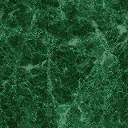 